Till (blivande) medlemmar i Symbolföreningen - terapi och pedagogik! 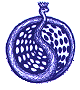 I föreningen vill vi samla in uppgifter om era kompetenser och specialområden för att bättre kunna förmedla kontakter mellan våra medlemmar. Det blir en hjälp för den som söker "likasinnade" antingen geografiskt eller utifrån intressen och verksamhetsinriktning. Det är ju också användbart vid temadagar och som marknadsföring, om/när vi vill visa på den samlade och breda kompetens som finns inom vår speciella grupp. Ifyllda formulär samlas i en matrikelpärm hos Dorothy Béen.Samtidigt ber vi om ditt skriftliga medgivande till att ditt namn och adressuppgifter kan ingå i den medlems-förteckning, som finns på föreningens hemsida: www.symbolforening.se.  
Meddela din e-postadress som vi kan använda för utskick och andra meddelanden samt OK:a om du vill höra till föreningens gruppmail-lista. Sök även inträde i gruppen Symbolföreningen-Insidan på Facebook. Skicka uppgifterna över mail eller i brev till 	    	Dorothy Béen, Fållnäsgatan 23, 122 48 Enskede.Skriv tydligt! Tack! 			Frågor: 076-009 1424				E-post: dorothy.been@outlook.comNamn: _____________________________________	Arbetsplats / Företag: _____________________Bostadsadress: _______________________________	Arbetsadress: ____________________________                                                                               	                                                                                 Postadress: _________________________________	Postadress: _____________________________Tel. privat: _______________________________	Tel. arbete/företag: _______________________Facebook-namn: _____________________________	Övrig mobil för kontakt:  ___________________
E-post adress:	_______________________________	Hemsida /www: __________________________Yrke/ Titel: __________________________________	Födelseår: ______   Symbolkurs: ____________Specialarbete på symbolkursen	 . . . . . . . . . . . . . . . . . . . . . . . . . . . . . . . . . . . . . . . . . . . . . . . . . . . . . . . . . . .	Inriktning: (max 4 rader .) - Se hemsidan, om Du vill ha exempel på hur man kan skriva! -. . . . . . . . . . . . . . . . . . . . . . . . . . . . . . . . . . . . . . . . . . . . . . . . . . . . . . . . . . . . . . . . . . . . . . . . . . . . .. . . . . . . . . . . . . . . . . . . . . . . . . . . . . . . . . . . . . . . . . . . . . . . . . . . . . . . . . . . . . . . . . . . . . . . . . . . . .. . . . . . . . . . . . . . . . . . . . . . . . . . . . . . . . . . . . . . . . . . . . . . . . . . . . . . . . . . . . . . . . . . . . . . . . . . . . .. . . . . . . . . . . . . . . . . . . . . . . . . . . . . . . . . . . . . . . . . . . . . . . . . . . . . . . . . . . . . . . . . . . . . . . . . . . . .Skriv och berätta om dig och vad du gör (plats att skriva på baksidan):1. Arbete/verksamhet        2. Utbildning(ar)         3. Specialinriktning(ar), intressen inom symbolområdet         4. Förväntningar på Symbolföreningen.      5. Hur du vill delta/bidra i föreningens verksamhet	OK att mitt namn, adress, tel och e-postadress finns med på hemsidans medlemsregister.	OK med länk till egen hemsida från föreningens hemsidas medlemsregister.	OK att ingå i föreningens mail-lista.          Jag vill ingå i Symbolföreningens Facebook-grupp              Jag vill inte finnas med på hemsidan eller mail-lista	Jag är inte medlem nu, men vill ha information hur man blir medlem.
Ort och datum       	              	Namnteckning			________________________	________________________________________